A tanulók, illetve a képzésben részt vevő személyek le-és kimaradásával, évfolyamismétlésével kapcsolatos adatok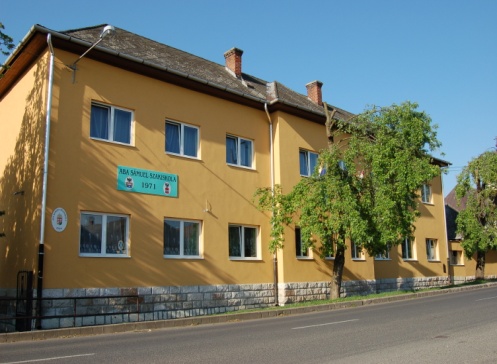 Szerencsi Szakképzési CentrumEncsi Aba Sámuel Szakképző Iskola3860 Encs, Rákóczi u. 59.Tel./Fax.: +36-46-587-246                 +36-46-587-247E-mail: aba@szerencsiszc.huWeb: www.abasamuel-encs.huOM: 203055/008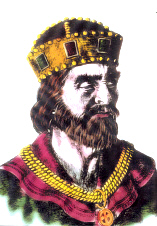 TanévLétszám Lemorzsolódó (kimaradó) tanulók száma és arányaÉvismétlő tanulók száma és aránya2019/2020.218 fő18 fő( 0,08%)16 fő (0,07%)2020/2021.224 fő9 fő(0,04%)14 fő(0,06%)2021/2022.233 fő46 fő (19%)